NÉPMESENAP 20132013. október 8-án az iskolai könyvtárban non-stop meseolvasással ünnepeltük a népmese napját. A programot reggel 8-kor a 3. osztályosok kezdték az első órában. Ezután staféta szerűen továbbadták a mesekönyvet és 2. órában a 4. a osztály folytatta tovább az olvasást. A meseolvasáshoz csatlakozott még a 2.osztály , az 1.osztály , a 4.b osztály , és a két ötödikes osztály is. Két mesegyűjteményből olvastunk, mindkettőben eljutottunk több mint a feléig , s így sok mesével megismerkedhettek tanulóink.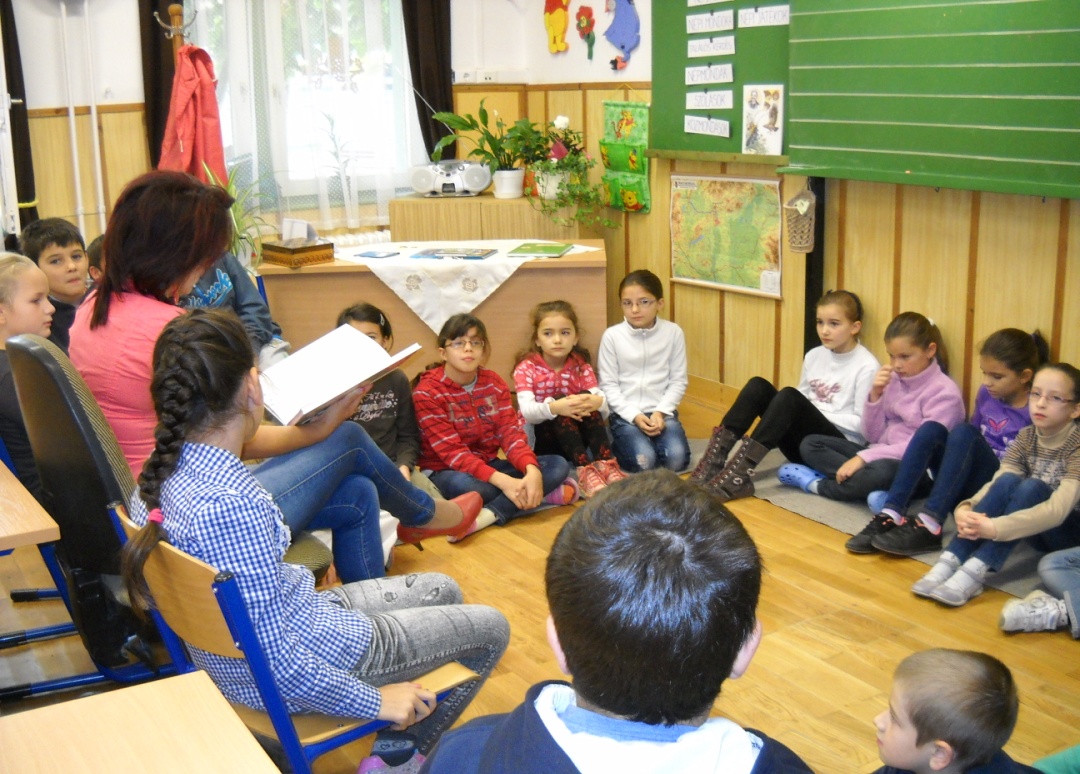 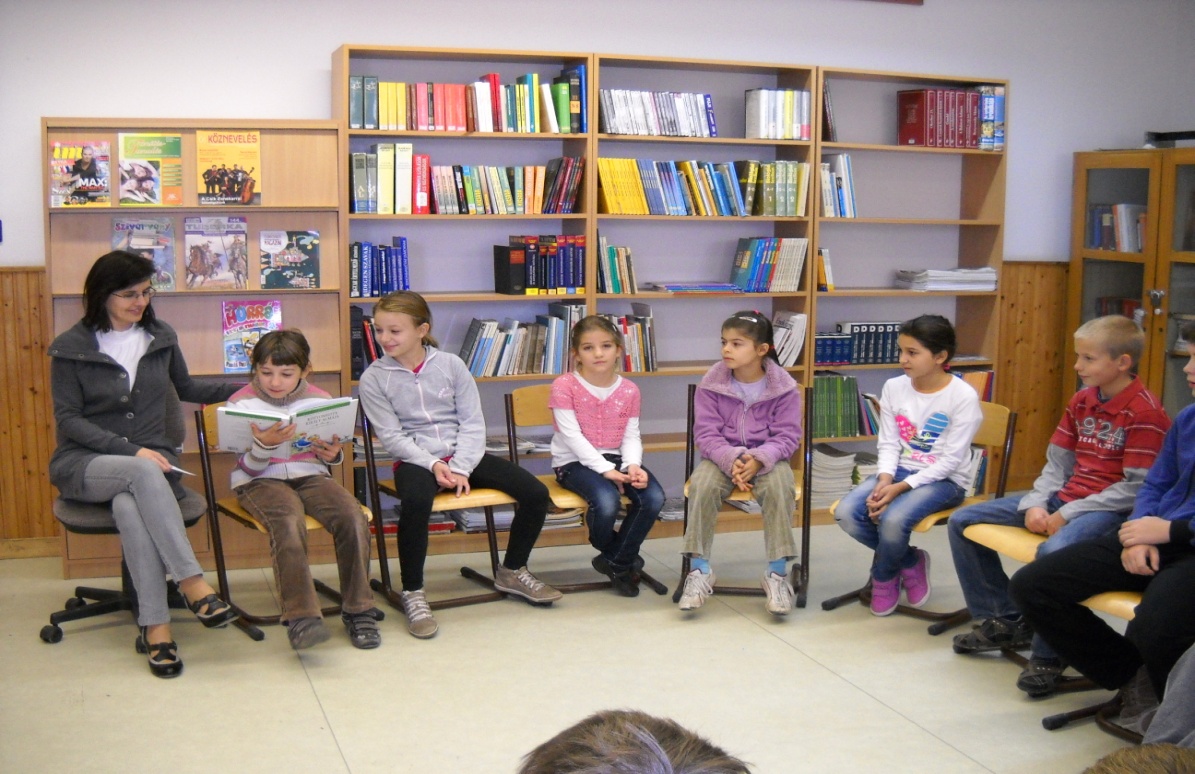 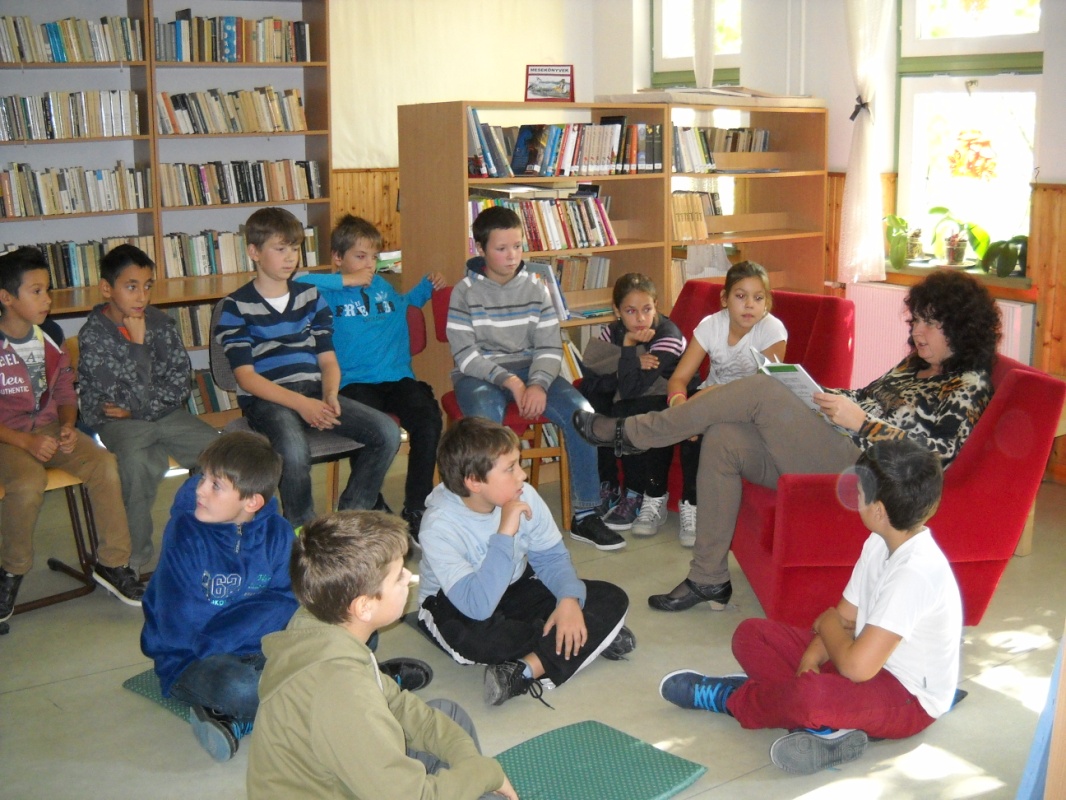 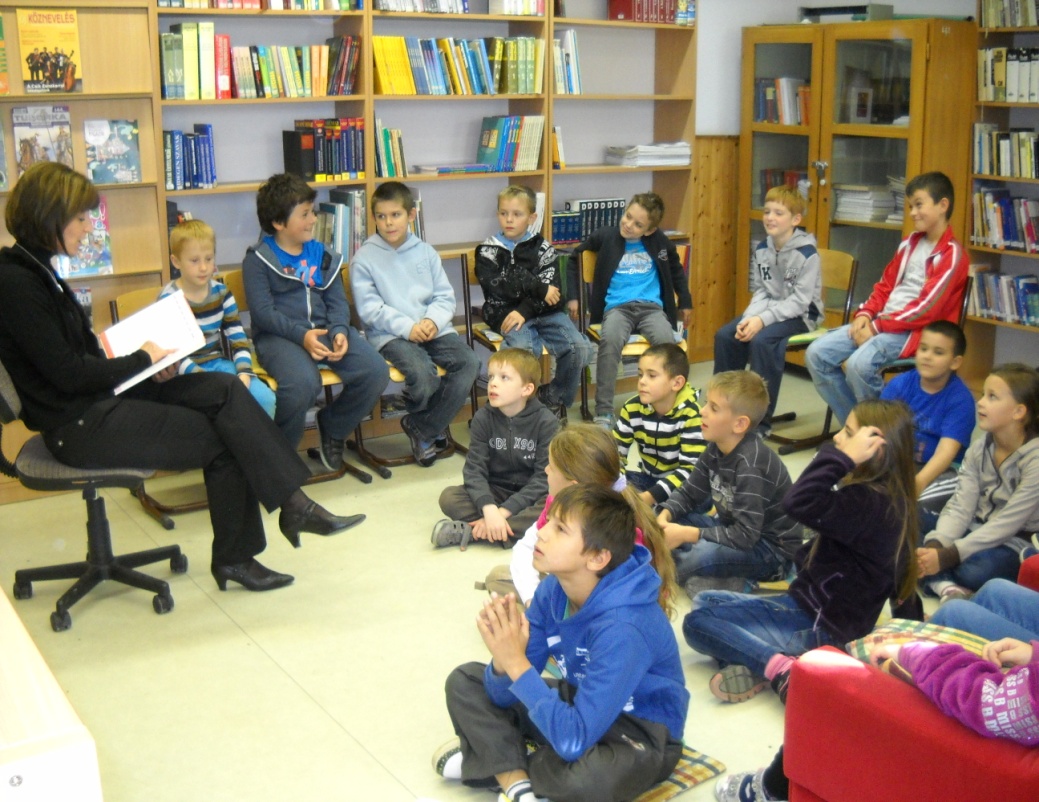 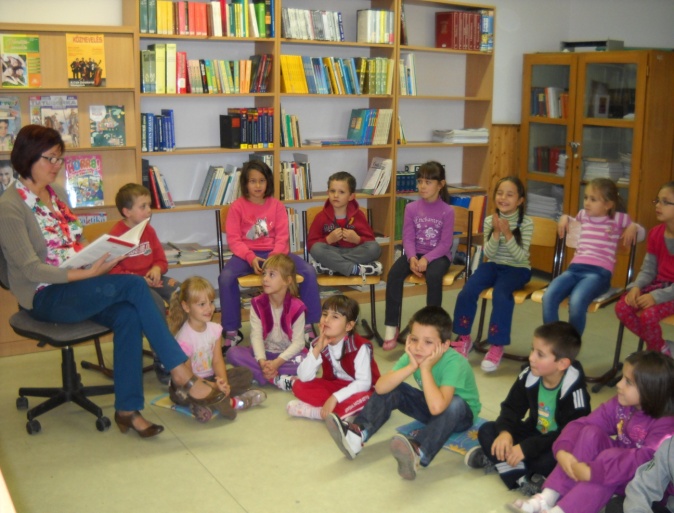 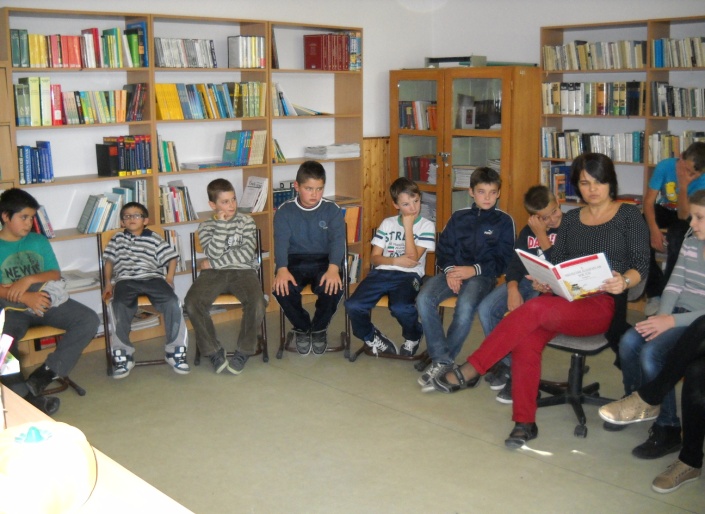 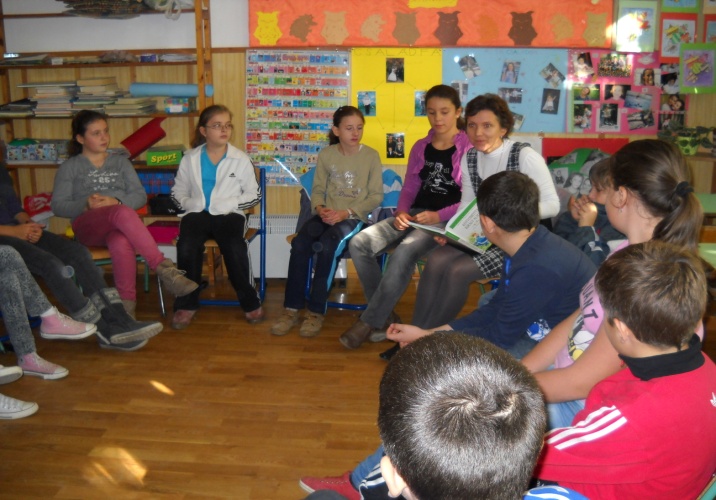 